     جمهورية العراق                                                                     وزارة التعليم العالي والبحث العلمي                                              الجامعة المستنصرية                                                   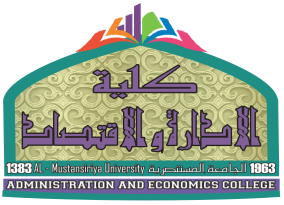   كلية الادارة والاقتصاد      قسم المحاسبة                               المحاسبة المتخصصة                   المرحلة الرابعة                                                احمد سعد      2017-2016                              مفردات المادة :الباب الأول  : المحاسبة في المنشأت الزراعية- الأطار النظري لمحاسبة المنشأت الزراعية : مفهوم الزراعة , الانشطة الرئيسية في النشأت الزراعية , محاسبة التكاليف الزراعية , خصائص النشاط الزراعي وانعكاساته المحاسبية ومعالجاتها .- المعالجة المحاسبية في النشاط الزراعي :* النشاط النباتي :1.المحاصيل الموسمية 2.بساتين الفاكهة * النشاط الحيواني : 1 .ماشية التربية 2 .ماشية التسمين 3 . ماشية العمل الباب الثاني  : المحاسبة في المنشأت النفطية - الأطار النظري لمحاسبة المنشأت النفطية : محاسبة النفط , اهم اختلافات محاسبة النفط عن انواع المحاسبة الاخرى , المراحل الاساسية لصناعة النفط * مرحلة البحث والاستكشاف والمعالجة المحاسبية لها .* احتساب الاطفاء للعقود غير المعدة .* مرحلة الحفر والتطوير والمعالجة المحاسبية لها .* مرحلة الانتاج والتشغيل .* نفاد الابار المنتجة ومعالجتها المحاسبية .                الباب الثاني    المحاسبة في المنشأت النفطية                                                              احتساب الاطفاء للعقود غير المعدة : تمتلك شركات النفط مجموعة من العقود غير المعدة والتي على اساسها تتم المحاسبة , ووحدة المحاسبة في شركات النفط هي العقد الواحد وذلك لتمكين الادارة من اتخاذ القرارات المناسبة بشأن كل عقد , ويحتسب الاطفاء للعقود غير المعدة وفق عدة طرق وسيتم تناول طريقتين في مجال الدراسة وهما : اولا" : الاطفاء على اساس نسبة مئوية محددة من اجمالي رصيد العقود غير المعدة .ثانيا" : الاطفاء على اساس كلفة ومدة كل عقد على حدة .وفي كلا الطريقتين فأن قيد الاطفاء لايختلف وكذلك قيد الغلق ولكن الاختلاف يكون في طريقة الاحتساب والمعالجات المحاسبية للعمليات التي تجري على العقد, والمعالجات المحاسبية بالطرقيتين كما في الجدول الآتي : ملاحظة : اذا كانت البيانات معطاة بتاريخ 31/12 ففي طريقة النسبة المئوية ينبغي الاحتساب وتسجيل قيد الاطفاء والغلق الذي يخص السنة المنتهية , اما اذا كانت البيانات معطاة بتاريخ 1/1 فنقوم بالاحتساب لغرض تسجيل ارصدة اول المدة بحسابات الاستاذ , ولكن لايسجل قيد بالاطفاء و الغلق كونه قد سجل نهاية العام السابق في 31/12 .   الحدث او الاجراء       المحاسبينسبة مئوية محددة من اجمالي رصيد العقود غير المعدةكلفة ومدة كل عقد على حدة1. الاحتساب- تحتفظ الشركة باحتياطي اطفاء للعقود غير المعدة والذي يحتسب بالمعادلة الاتية ( النسبة المئوية المحددة من قبل الشركة * مجموع ارصدة العقود غير المعدة نهاية العام ) - يقارن رصيد المخصص المطلوب مع رصيد المخصص الموجود في نهاية كل سنة ويتم معالجة الفرق كما سيمر لاحقا" (الفقرة 7)- يتم احتساب اطفاء لكل عقد على حدة بحسب كلفته ومدته وبطريقة القسط الثابت : القسط السنوي = كلفة العقد / مدة العقد مع الاخذ بنظر الاعتبار اجزاء الفترات الزمنية ونسب التنازل والبيع والاكتشاف2. قيد الاطفاء ××   اطفاء العقود غير المعدة   ××   مخصص اطفاء العقود غير المعدة(يثبت هذا القيد عند اول احتساب للاطفاء على مجموع ارصدة العقود غير المعدة وفي حالة الفرق بالزيادة للمخصص المطلوب عن المخصص الموجود )××   اطفاء العقود غير المعدة   ××   مخصص اطفاء العقود غير المعدة(يثبت عند احتساب الاطفاء لكل عقد حسب كلفته ومدته)3. التنازل ××  عقود امتياز متنازل عنها    ××  عقود غير معدة - وبنفس التاريخ تغلق العقود التنازل عنها بحساب المخصص بالقيد الآتي :××  مخصص اطفاء العقود غير المعدة   ××  عقود اكتياز متنازل عنها - ويفتح حساب استاذ للعقود غير المعدة و مخصص اطفاء العقود غير المعدة وترحل لها القيود بعد اثبات ارصدة اول المدة عن السنة السابقة  وترحل له جميع المعاملات××  عقود امتياز متنازل عنها   ××  عقود غير معدة - الغلق لحساب عقود غير معدة يتم نهاية السنة بالقيد الآتي : ××  مخصص اطفاء عقود غير معدة (يخص       السنوات السابقة من بداية العقد الى نهاية        السنة الاخيرة قبل سنة التنازل )××   اطفاء العقود غير المعدة (يخص سنة       التنازل من البداية الى تاريخ التنازل ××   أ . خ  الفرق (خسارة )     ××   عقود امتياز متنازل عنها4. اكتشاف النفط والتحول الى العقود المنتجة××   عقود امتياز منتجة   ××   عقود غير معدة ××  عقود امتياز منتجة    ××   عقود غير معدة  - بعدها يثبت القيد الآتي :××  مخصص اطفاء عقود غير معدة (يخص       السنوات السابقة من بداية العقد الى نهاية        السنة الاخيرة قبل سنة الاكتشاف )××   اطفاء العقود غير المعدة (يخص سنة       الاكتشاف من البداية الى تاريخ الاكتشاف    ××   الارباح المحتجزة (يخص السنوات            السابقة من بداية العقد الى  نهاية السنة             الاخيرة قبل سنة الاكتشاف )  ××    أ .خ (يخص سنة الاكتشاف من البداية             الى تاريخ الاكتشاف )5. شراء عقد ××   عقود غير معدة    ××  المصرف أو الدائنون ××   عقود غير معدة    ××  المصرف أو الدائنون6. بيع عقد××   المصرف ( المبلغ المستلم )  ××   أ. خ  الفرق (حالة الخسارة )    ××  عقود غير معدة                 أو   ××  أ. خ  الفرق (حالة االربح )××  المصرف ( المبلغ المستلم )  ××  مخصص اطفاء عقود غير معدة (يخص       السنوات السابقة من بداية العقد الى نهاية        السنة الاخيرة قبل سنة البيع )××   اطفاء العقود غير المعدة (يخص سنة      البيع من البداية الى تاريخ البيع ××   أ. خ  الفرق (حالة الخسارة    ××  عقود غير معدة                 أو   ××  أ. خ  الفرق (حالة الربح)7. نهاية السنة- ترصيد حساب العقود غير المعدة بعد ان رحلت اليه جميع العمليات خلال السنة وكذلك حساب مخصص اطفاء العقود غير المعدة , رصيد العقود غير المعدة يضرب في النسبة المحددة لاستخراج المخصص المطلوب , ورصيد حساب المخصص الذي تم ترصيده يمثل المخصص الموجود .- المخصص المطلوب > المخصص الموجود يتم زيادة المخصص بالفرق بنفس قيد الاطفاء ××   اطفاء العقود غير المعدة   ××   مخصص اطفاء العقود غير المعدةوالغلق بحساب أ. خ ××  أ . خ    ××  اطفاء العقود غير المعدة - المخصص المطلوب < المخصص الموجوديتم تخفيض رصيد المخصص بالفرق بالقيد××  مخصص العقود غير المعدة   ××  تخفيض مخصص العقود غير المعدة والغلق لحساب التخفيض :×× تخفيض مخصص العقود غير المعدة    ××   أ . خ- يتم احتساب قسط الاطفاء لكل عقد تمتلكه الشركة الى نهاية السنة كلفة كل عقد / مدتة وفي حالة امتلاك عقد خلال السنة كالشراء مثلا" تضرب في الفترة الزمنية من تاريخ الحصول عل العقد لغاية نهاية السنة ويثبت قيد الاطفاء بقيد واحد لكل عقد أو جمع اقساط الاطفاء وتسجيل قيد واحد لجميع العقود : ××   اطفاء العقود غير المعدة   ××   مخصص اطفاء العقود غير المعدةوالغلق بحساب أ. خ ××  أ . خ    ××  اطفاء العقود غير المعدة 